        (๑๙ ตรี) 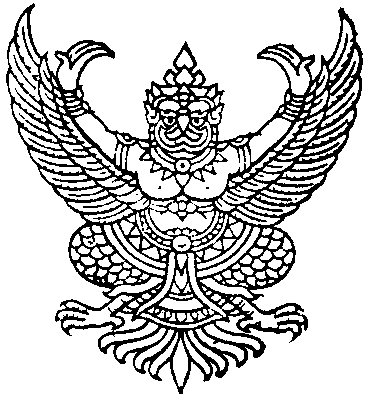 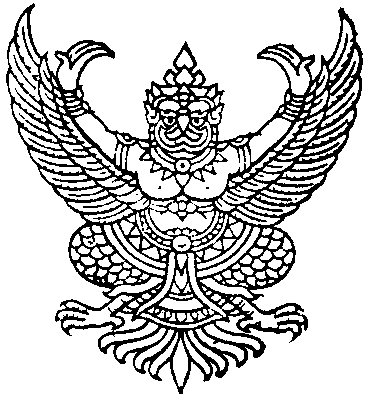         หมายนัด                                                           คดีหมายเลขดำที่                    /๒๕๖๓        ไต่สวนมูลฟ้อง                                                  คดีหมายเลขแดงที่                    /๒๕๖๓ในพระปรมาภิไธยพระมหากษัตริย์                                                                 ศาล                                                      วันที่            เดือน                           พุทธศักราช ๒๕๖๓                                                                 ความ อาญาโจทก์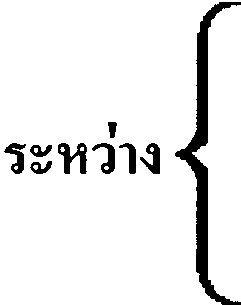 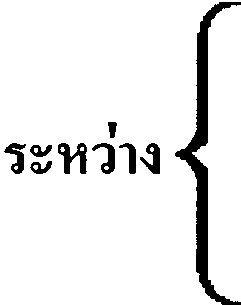 จำเลยหมายถึง                                                                                                               จำเลย      ด้วยโจทก์ได้ยื่นฟ้องจำเลยต่อศาลนี้ อ้างว่าจำเลยได้กระทำผิดอาญา มีข้อความตามสำเนาคำฟ้องซึ่งได้ส่งมาให้ทราบพร้อมกับหมายนี้ และศาลได้มีคำสั่งนัดไต่สวนมูลฟ้องวันที่               เดือน                             พ.ศ. ๒๕               เวลา                        นาฬิกา      เพราะฉะนั้น จึงแจ้งมาเพื่อทราบผู้พิพากษา(พลิก)ศาลโทรศัพท์ใบรับหมายนัดไต่สวนมูลฟ้องวันที่            เดือน                     พ.ศ. ๒๕          ข้าพเจ้าได้รับหมายนัดไต่สวนมูลฟ้องของศาล                             ในคดีระหว่าง โจทก์                                                  จำเลย ซึ่งนัดไต่สวนมูลฟ้อง วันที่          เดือนพ.ศ. ๒๕           เวลา                                   นาฬิกา ไว้แล้วผู้รับหมายผู้ส่งหมายผู้รับหมายอยู่บ้านเลขที่                   หมู่ที่             ถนน                        ตรอก/ซอยตำบล/แขวง                              อำเภอ/เขต                                จังหวัดรหัสไปรษณีย์                             โทรศัพท์หมายเหตุ  จำเลยจะไปฟังการไต่สวนมูลฟ้อง โดยตั้งทนายให้ซักค้านพยานโจทก์ด้วยหรือไม่ก็ได้ 
              หรือจำเลยจะไม่ไป แต่ตั้งทนายไปซักค้านพยานโจทก์ก็ได้